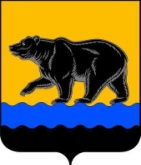 АДМИНИСТРАЦИЯ ГОРОДА НЕФТЕЮГАНСКА                              ПОСТАНОВЛЕНИЕ19.03.2021											№ 25-нпг.НефтеюганскО внесении изменений в постановление администрации города Нефтеюганска от 08.05.2019 № 86-нп «Об утверждении реестра муниципальных услуг муниципального образования город Нефтеюганск»В соответствии с Федеральным законом Российской Федерации                               от  27.07.2010 № 210-ФЗ «Об организации предоставления государственных и муниципальных услуг», постановлением администрации города Нефтеюганска от 06.04.2015 № 32-нп «Об утверждении порядка формирования и ведения реестра муниципальных услуг города Нефтеюганска», руководствуясь Типовым перечнем муниципальных услуг муниципальных образований Ханты-Мансийского автономного округа - Югры, одобренным  Комиссией  по  проведению административной реформы и повышению качества государственных и муниципальных услуг в Ханты-Мансийском автономном округе - Югре (протокол от 10.12.2020 № 38), администрация города Нефтеюганска постановляет:1.Внести изменения в постановление администрации города Нефтеюганска от 08.05.2019 № 86-нп «Об утверждении реестра муниципальных услуг муниципального образования город Нефтеюганск» (с изменениями, внесенными постановлениями администрации города Нефтеюганска от 21.08.2019  № 147-нп; от 21.04.2020 № 61-нп;  от  01.12.2020 № 171-нп),                                  а именно: в приложении к постановлению: 1.1.Дополнить раздел «В сфере транспортного обслуживания и дорожной деятельности» строкой 1.451 согласно приложению к постановлению.1.2.Столбцы 4, 6 строки 1.49 после слов «Комитет физической культуры и спорта администрации города» дополнить словами «Комитет культуры и туризма администрации города».1.3.Столбец 4 строки 2.6  после слов «Комитет физической культуры и спорта администрации города» дополнить словами «Комитет культуры и туризма администрации города Нефтеюганска».1.4.Столбец 6 строки 2.6  после слов «Муниципальные учреждения физической культуры и спорта» дополнить словами «Муниципальные учреждения комитета культуры и туризма».1.5.Столбец 6 строк 2.13, 2.14 изложить в следующей редакции:«Муниципальное бюджетное учреждение дополнительного образования «Детская школа искусств», муниципальное бюджетное учреждение дополнительного образования «Детская музыкальная школа им.В.В.Андреева».2.Обнародовать (опубликовать) постановление в газете «Здравствуйте, нефтеюганцы!». 3.Департаменту по делам администрации города (Прокопович П.А.) разместить постановление на официальном сайте органов местного самоуправления города Нефтеюганска в сети Интернет.4.Постановление вступает в силу после его официального опубликования.5.Контроль исполнения постановления оставляю за собой.                                                                                                                                                                                            Исполняющий обязанностиглавы города Нефтеюганска                                                                 А.В.ПастуховРеестр муниципальных услуг муниципального образования город НефтеюганскПриложение к постановлению администрации города от 19.03.2021 № 25-нп№п/пНаименование муниципальнойуслугиСодержание муниципальнойуслугиГлавный распорядитель бюджетных средств, ответственный за организацию предоставления муниципальной услугиПолучательмуниципальнойуслугиСтруктурное подразделение, орган администрации города, учреждение, организация, ответственное за непосредственное  предоставление услугиНаименование услуги, которая является необходимой и обязательной для предоставления муниципальной услугиВ сфере транспортного обслуживания и дорожной деятельности В сфере транспортного обслуживания и дорожной деятельности В сфере транспортного обслуживания и дорожной деятельности В сфере транспортного обслуживания и дорожной деятельности В сфере транспортного обслуживания и дорожной деятельности В сфере транспортного обслуживания и дорожной деятельности В сфере транспортного обслуживания и дорожной деятельности 1. 451Выдача разрешения на выполнение авиационных работ, парашютных прыжков, демонстрационных полетов воздушных судов, полетов беспилотных воздушных судов (за исключением полетов беспилотных воздушных судов с максимальной взлетной массой менее 0,25 кг), подъемов привязанных аэростатов над территорией муниципального образования город Нефтеюганск, а также на посадку (взлет) на расположенные в границах муниципального образования город Нефтеюганск площадки, сведения о которых не опубликованы в документах аэронавигационной информацииВыдача разрешений на выполнение авиационных работ, парашютных прыжков, демонстрационных полетов воздушных судов, полетов беспилотных воздушных судов, подъемов привязанных аэростатов над территорией муниципального образования город Нефтеюганск, а также на посадку (взлет) на расположенные в границах муниципального образования город Нефтеюганск площадки, сведения о которых не опубликованы в документах аэронавигационной информацииДепартамент жилищно-коммунального хозяйства администрации городаФизические и юридические лицаДепартамент жилищно-коммунального хозяйства администрации города -